Cheesy Egg Casserole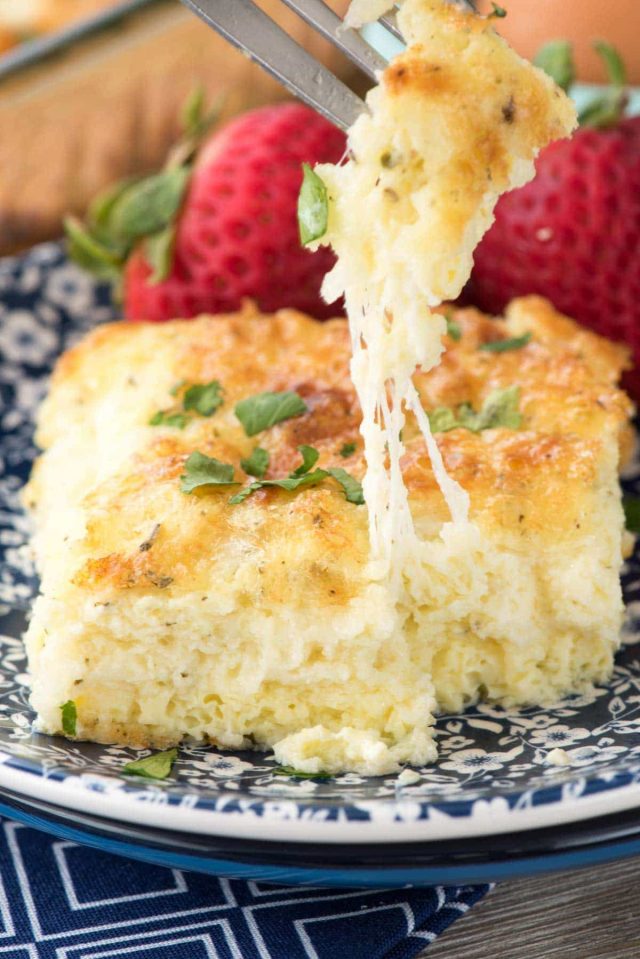 Prep Time: 5 minutesCook Time: 50 minutesTotal Time: 55 minutesYield: 24 servings